ГОРОДСКОЙ ТУРНИР «ЮНЫЙ МАТЕМАТИК»   –  30.03.2022СРЕДИ УЧАЩИХСЯ  4-х  КЛАССОВПредварительные решенияЗадание № 1.   (3 балла)Расшифруйте комбинацию кодового замка состоящего из четырёх цифр, если про эти цифры известно следующее: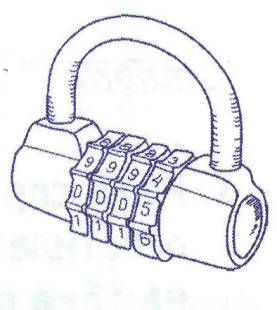 третья цифра в 3 раза больше, чем первая,вторая цифра в 2 раза больше, чем четвёртая,сумма всех цифр равна 17. Найдите все возможные варианты кодового замка и объясните, почему других вариантов нет. Ответ: 2, 6, 6, 3.Решение. Согласно условию задачи, наши четыре числа имеют вид: a, 2b, 3a, b. Кроме того 4a+3b=17. Заметим, что b – нечетное число. Перебирая значения b, получим, что единственный вариант кода a=2, b=3: 2, 6, 6, 3.Задание № 2.   (4 балла)Сестра загадывала брату загадки. За каждую верно отгаданную загадку она клала на тарелку брата 4 ореха, а за неотгаданную – брала из его тарелки 6 орехов. Всего она загадала брату 10 загадок. Сколько загадок не отгадал мальчик, если на его тарелке оказалось 10 орехов? Ответ объясните.Ответ: брат не отгадал 3 загадки.Решение. Заметим, что число отгаданных загадок больше, чем количество не отгаданных. Если брат отгадал 6 загадок и не отгадал 4, то у него будет 6*4-4*6=0 орехов. Если брат отгадал 7 загадок и не отгадал 3, то у него будет 7*4-3*6=10 орехов. Если брат отгадал 8 загадок и не отгадал 2, то у него будет 8*4-2*6=20 орехов. Если брат отгадал 9 или 10 загадок, то у него будет еще больше орехов.Задание № 3 (5 баллов)В коробке лежат красные, синие и белые шары. Петя, не глядя, вытаскивает из коробки шары, стараясь вытащить шар определенного цвета. А Вася говорит: «Чтобы гарантировано вытащить один красный шар, нужно вытащить 11 шаров. Чтобы гарантировано вытащить один синий нужно взять 12 шаров. А чтобы гарантировано вытащить один белый шар, нужно вытащить 10 шаров». (Под словом «гарантировано» обычно понимается, что «даже в самом худшем случае», т.е., если сначала вытаскиваются шары других цветов, не те, которые требуется.)А) Сколько всего шаров в коробке? ______________Б) Сколько из них красных шаров? ______________ В) Сколько из них синих шаров? _____________Г) Сколько из них белых шаров? ______________Ответы см. ниже в решении:Решение. Первая Васина фраза означает, что в коробке лежит 10 шаров синего и белого цвета; вторая – что в коробке лежит 11 шаров красного и белого цвета; третья – что в коробке лежит 9 шаров красного и синего. ИТОГО:С+Б=10; К+Б=11; К+С=9. (10+11+9):2=15 шаров всего.А) Сколько всего шаров в коробке? 15 шаровБ) Сколько красных шаров? 15 – 10 = 5 кр. шаров В) Сколько синих шаров? 15 – 11 = 4 с. шараГ) Сколько белых шаров? 15 – 9 = 6 б. шаровЗадание № 4. (6 баллов)Шахматный турнир проводится по круговой системе. Это означает, что каждая пара участников встречается между собой 1 раз. В турнире участвуют 7 школьников. Известно, что в некоторый момент Ваня сыграл 6 партий, Толя – 5, Лёша и Дима – по 3, Семён и Илья – по 2, Женя – 1. С кем сыграл Лёша? Свой ответ объясните.Ответ: Леша играл с Ваней, Толей и Димой.Решение. Составим модель данной задачи: заметим, что модель, подходящая под условия – единственная и строится, исходя из такого примерного анализа от мальчика к мальчику: Ваня сыграл 6 партий, т.е. со всеми остальными, и рисуем это, Женя сыграл 1 партию, значит, только с Женей и ни с кем больше (тоже рисуем!); Толя сыграл 5 партий, значит, со всеми, кроме Жени(!), Семен и Илья – сыграли по 2 партии, значит, Ваней и Толей(!), Леша и Дима сыграли по 3 партии, значит, кроме Вани и Толи они могли сыграть только между собой(!)). После этого анализа и получается схема (см. рис.). Видно, что Леша играл с Ваней, Толей и Димой.Задание № 5. (7 баллов)Из пункта А в пункт В, расстояние между которыми  150 км, необходимо срочно доставить пакет. Три мотоциклиста находятся в пункте А. Каждый мотоциклист может взять 3 одинаковые канистры бензина, которого хватит ровно на 75 км; кроме того в их распоряжении есть 3 мотоцикла с полными баками бензина той же емкости что и канистры, т.е. полного бака хватит на то, чтобы проехать 25 км. Каким образом мотоциклисты могут выполнить задание?Каждый мотоциклист должен закончить свое движение обязательно в пункте А или пункте В, кроме того, они могут заправлять мотоциклы в пути из имеющихся канистр или передавать их один другому, но багажник у мотоцикла небольшой – более 3 канистр (полных или пустых) поместить нельзя и бросить канистры нельзя. Добравшись до пункта А или В мотоциклисты больше никуда не едут. Ответ в виде алгоритма: Решение. 1-е 25 км: выезжают все вместе: в конце первый мотоциклист из своих трех канистр заправляет себя и два других мотоцикла и возвращается назад с тремя пустыми канистрами!2-е 25 км (т.е. уже в конце 50 км): второй мотоциклист заправляет 3-го и себя и, имея в запасе еще одну полную канистру как раз может вернуться назад, везя с собой три канистры.3-я часть пути – осталось 100 км:  у третьего мотоциклиста полный бак и три нетронутые полные канистры – как раз на 100 км!Задание № 6. (7 баллов)Найди площадь закрашенного треугольника, если сторона клетки равна 1 см.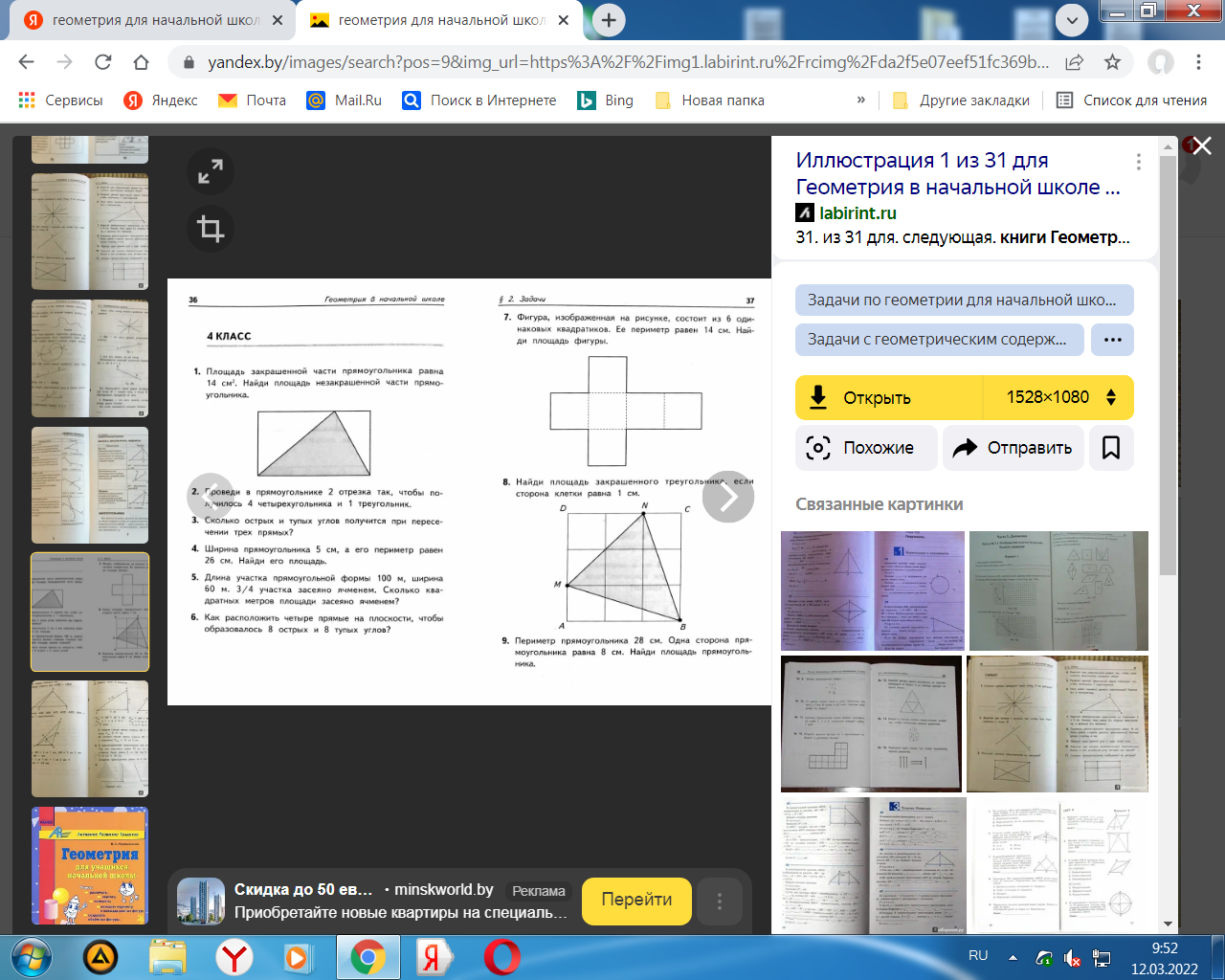 Ответ: S = 4 см2.Решение первое. Заметим, что верхний левый квадратик 22 наполовину закрашен, поэтому здесь находится часть закрашенной фигурки полощадью в две клетки или 2 см2. Далее заметим, в нижней строчке из трех клеток и в правом столбце из трех клеток НЕЗАКРАШЕНО как раз по половине клеток, т.е. не закрашено суммарно по площади 3 клетки из 5. Значит, закрашенная часть фигурки здесь составляет тоже 2 см2. Отсюда общий ответ.Решение второе. Заметим, что если дорисовать прямоугольник 3х2 (см рис.), также нарисовать треугольник равный данному, то площадь двух треугольников можно найти так: 2S=3*5-2*2-1*3. Откуда S=4см2.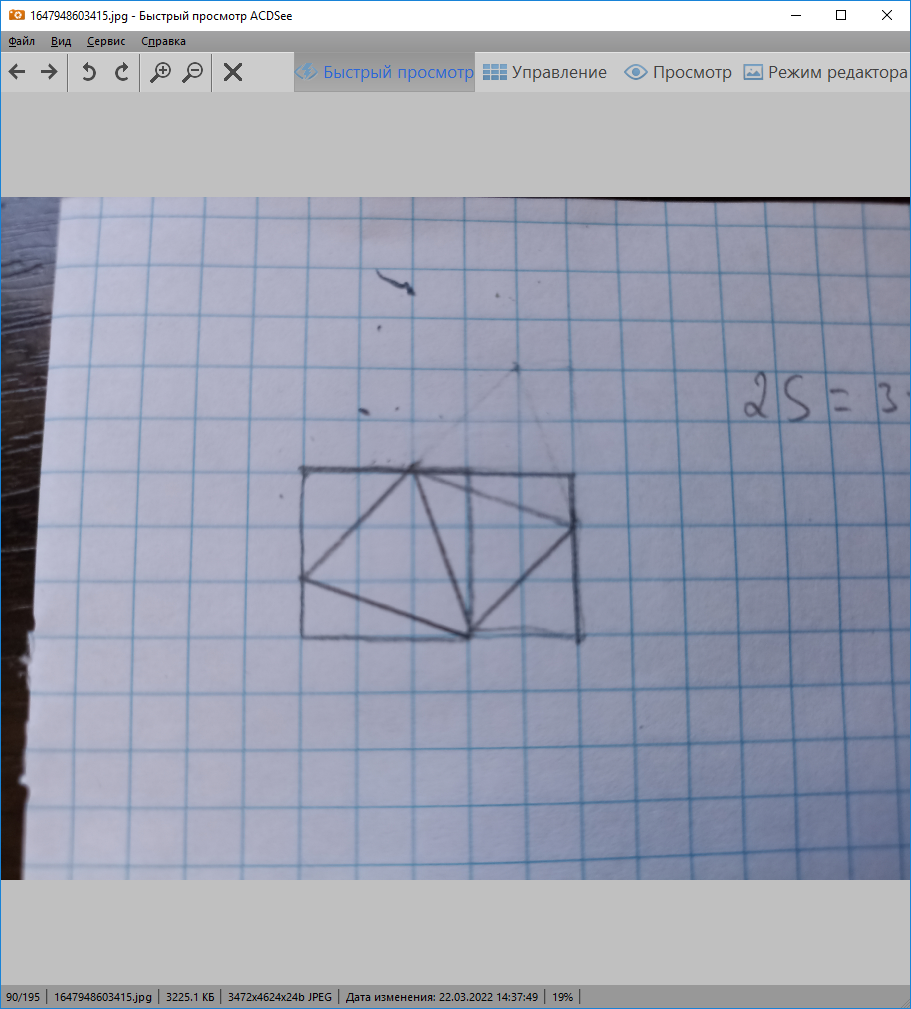 Задание № 7. (8 баллов)У одного короля было 7 сыновей, и в старости он завещал им все свои замки. Самому младшему король дал несколько замков, более старший сын получил вдвое больше, чем самый младший, следующий — втрое больше замков, чем самый младший, и т. д., а самый старший сын получил в 7 раз больше, чем самый младший сын. Однако королева подумала, что такое распределение замков несправедливое, и сказала своим сыновьям: «Каждый из вас должен дать по 2 замка каждому из ваших младших братьев, и только младший сын должен оставить у себя все свои ранее полученные замки». В результате каждый из сыновей получил одинаковое количество замков. Сколько всего замков в королевстве? Ответ объясните. Ответ. Всего замков 112 (а сумма цифр числа замков (112) равна 4).Решение. Примем количество замков, доставшихся младшему сыну, за 1 часть. Тогда числа ряда: 1; 2; 3; 4; 5; 6; 7 показывают, сколько частей досталось каждому сыну, начиная с младшего. Все наследство сыновей короля составляет 1 + 2 + 3 + 4 + 5 + 6 + 7 = 28 частей. После вмешательства королевы каждый из сыновей получил одинаковое количество замков, или 28 : 7 = 4 части. Младший сын получил от каждого из шести братьев по 2 замка, т. е. количество замков у него увеличилось на 2 × 6 = 12 (замков). А количество частей у него увеличилось на 4 – 1 = 3 части. Следовательно, 1 части соответствует 12 : 3 = 4 замка, а все наследство составляет 4×28 = 112 замков. Сумма цифр числа замков (112) равна 4.